Abstract Submission FormOntario-Québec Physical Organic Mini-Symposium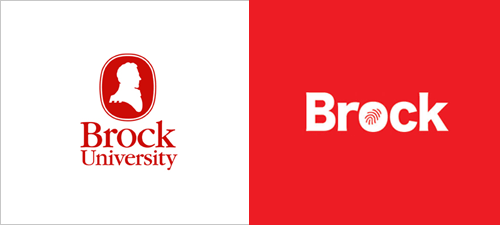 November 4-6 2016Abstract SubmissionName:University (or other affiliation):Research Group (i.e. name of PI) :Position (check one) :    ____ Faculty			   ____ From Industry			   ____ Graduate Student			   ____ Postdoc or Research Assistant			   ____ Other (specify :____________________)I would prefer to give (check one) :			____ an oral presentation preferably, but a poster otherwise			____ an oral presentation only			____ a poster presentation onlyAfter completing the abstract on the next page, please save this document in word format and email the file to tdudding@brocku.ca and kd11lk@brocku.ca.Abstract FormatExample AbstractFrom Proton Sponge Analogues and NI-Centered Cations to Au(I) CatalysisRoya Mir, Lee Belding, Peter Stoyanov, Travis Dudding*Brock University, 500 Glenridge Avenue, St. Catharines, ON L2S 3A1 CanadaThe development of a new class of highly basic cyclopropenimine based “proton sponges”, such as DACN (1) and “Janus” sponge (2), and their use in catalysis will be discussed. Notably, the strong proton affinity of these sponges (PA = 23.8 - 27.0) derives in large part from the generation of aromaticity upon protonation. Further the Janus sponge and related derivatives have fluorescent properties both in the solid state and in solution, thus making them the first cyclopropenimine-based fluorescent organic compounds. The synthesis of cyclopropenium based phase-transfer catalysts (PTCs) and their use in benzylation and benzylic ﬂuorination reactions will also be discussed. In addition, the advancement of a solid, bench-stable, cyclopropenimine derived strong organic Brønsted acid (3) that was applied to the intermolecular hydroamination of unactivated alkenes and as an activator for Au(I)-catalyzed alkyne hydroamination will be described. Lastly, the development of novel Au(I)-precatalyst (4) incorporating a cyclopropenium counterion and its application to alkyne hydroamination will be presented. TITLEAUTHORS [Presenting Author (underline), Co-Authors, Corresponding Author* (with asterisk)], Department, University, City, Prov, Postal Code, Corresponding Author’s emailABSTRACT – use only the space provided within the box. Do not modify box size.(Maximum 200 words; use superscripts or parentheses to number any references and place them at the bottom of the space provided in ACS format; include ACS formatted ChemDraw or high-resolution images embedded within the abstract, if desired)